Nomor :  09/455/Peng-Und/X/2019Perihal :  Pengumuman dan Undangan  Diberitahukan kepada seluruh mahasiswa Program MTS-UMB, bahwa sesuai jadwal di bawah ini akan dilaksanakan Seminar Proposal Tesis, maka  mahasiswa yang bersangkutan mengundang para mahasiswa untuk hadir sebagai peserta.Demikian pengumuman dan undangan ini, untuk diperhatikan dan diindahkan sebagaimana mestinya. Terima kasih.	Dikeluarkan di	:  Jakarta	Padatanggal	:  Ketua Program Studi Magister Teknik SipilTtd	
Dr. Ir. Budi Susetyo, MT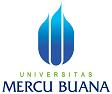 PENGUMUMAN JADWAL SEMINAR PROPOSAL TESISPROGRAM STUDI MAGISTER TEKNIK SIPILPROGRAM PASCASARJANAQNO.HARI, TGL.JAMN.I.M.N A M ADOSEN PEMBIMBINGDOSEN PENELAAHKON-SEN-TRASITEMPAT/ RUANG01Selasa, 22 Oktober 201909.00Angga Sumantri55718110043Pembimbing : Dr.Ir Bambang Purwoko Kusumo Bintoro,MBA Penelaah :Dr. Ir. Budi Susetyo, MTMKMeruyaT.20202Selasa,22 Oktober 201910.00Heru Bayuaji Sanggoro55718110001Pembimbing : Dr.Ir Bambang Purwoko Kusumo Bintoro,MBAPenelaah :Dr. Ir. Budi Susetyo, MTMKMeruyaT.20203Selasa,22 Oktober 201911.00Khairul Rochman55718010004Pembimbing : Dr. Ir. Budi Susetyo, MTPenelaah :Dr.Ir Bambang Purwoko Kusumo Bintoro,MBAMKMeruyaT.202